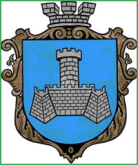 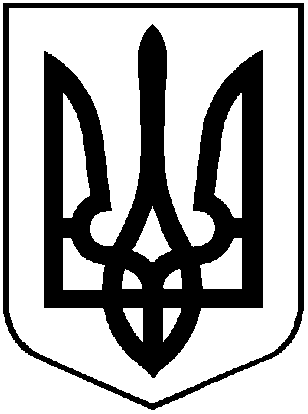 УКРАЇНАХМІЛЬНИЦЬКА МІСЬКА РАДАВІННИЦЬКОЇ ОБЛАСТІВиконавчий комітетР І Ш Е Н Н Я   від  ___ ________ 2023 року                                                                           № ____Про розгляд клопотань юридичних та фізичних осіб з питань видалення деревонасаджень у населених пунктах  Хмільницької міськоїтериторіальної громадиРозглянувши клопотання юридичних та фізичних осіб з питань видалення деревонасаджень у населених пунктах Хмільницької міської територіальної громади, враховуючи матеріали комісії з питань визначення стану зелених насаджень в населених пунктах Хмільницької міської територіальної громади, а саме – акти обстеження зелених насаджень, що підлягають видаленню від 01.03.2024р., відповідно до Правил благоустрою території населених пунктів Хмільницької міської територіальної громади, затверджених рішенням 68 сесії міської ради 7 скликання від 16.12.2019 року №2401 (зі змінами), постанови Кабінету Міністрів України від 01 серпня 2006 року №1045 «Про затвердження Порядку видалення дерев, кущів, газонів і квітників у населених пунктах», наказу Міністерства будівництва, архітектури та житлово-комунального господарства України від 10 квітня 2006 року № 105 «Про затвердження Правил утримання зелених насаджень у населених пунктах України», наказу Міністерства регіонального розвитку, будівництва та житлово-комунального господарства України від 26.04.2019 р. №104 Про затвердження ДБН Б.2.2-12:2019 «Планування та забудова територій», рішення  виконавчого комітету Хмільницької міської ради № 29 від 19.01.2023 року  «Про затвердження в новому складі постійно діючої комісії з питань визначення стану зелених насаджень в населених пунктах Хмільницької міської  територіальної громади», керуючись ст.ст. 30, 59 Закону України «Про місцеве самоврядування в Україні», виконком Хмільницької міської  радиВ И Р І Ш И В :Надавачу послуги з озеленення територій та утримання зелених насаджень, який надає такі послуги відповідно до умов укладеного договору:1.1. Дозволити видалення п’яти дерев породи верба, що знаходяться на загальноміській території біля багатоквартирного будинку по вул. В. Українця, 56 у м. Хмільнику, які мають незадовільний стан (аварійно – небезпечні, стовбурова гниль);- дозволити видалення одного дерева породи яблуня, що знаходиться на загальноміській території біля багатоквартирного будинку по вул. В. Українця, 56 у м. Хмільнику, яке має незадовільний стан (нахил стовбура > 30, аварійно - небезпечне);- дозволити видалення трьох дерев породи яблуня, що знаходяться на загальноміській території біля багатоквартирного будинку по вул. В. Українця, 56 у м. Хмільнику, які мають незадовільний стан (аварійні, сухостійні);- дозволити видалення одного дерева породи алича, що знаходиться на загальноміській території біля багатоквартирного будинку по вул. В. Українця, 56 у м. Хмільнику, яке має незадовільний стан (аварійне, сухостійне);- дозволити видалення одного дерева породи черешня, що знаходиться на загальноміській території біля багатоквартирного будинку по вул. В. Українця, 56 у м. Хмільнику, яке має незадовільний стан (аварійне, сухостійне);- дозволити видалення одного дерева породи тополя пірамідальна, що знаходиться на загальноміській території біля багатоквартирного будинку по вул. В. Українця, 56 у м. Хмільнику, яке має незадовільний стан (аварійно-небезпечне);- дозволити видалення одного дерева породи осика, що знаходиться на загальноміській території біля багатоквартирного будинку по вул. В. Українця, 56 у м. Хмільнику, яке має незадовільний стан (аварійне, сухостійне);- дозволити видалення двох дерев породи верба, що знаходяться на загальноміській території біля котельні Ліцею № 4 м. Хмільника по вул. В. Українця, які мають незадовільний стан (аварійні, стовбурова гниль).Надавачу послуги з озеленення територій та утримання зелених насаджень деревину від зрізаних  дерев, зазначених  в підпункті  1.1 пункту 1  цього рішення, передати КП «Хмільниккомунсервіс» для    оприбуткування через бухгалтерію, а гілки та непридатну деревину утилізувати, склавши відповідний акт.2.    Управлінню освіти, молоді та спорту Хмільницької міської ради:  2.1.  Дозволити видалення двох дерев породи слива, що знаходяться на території  Ліцею № 4 м. Хмільника по вул. В. Українця, 39 в  м. Хмільнику, які мають незадовільний  стан (аварійні, сухостійні) та підлягають зрізуванню (державний акт на право постійного користування земельною ділянкою серія ВН № 0019 від 30 березня 1994 року );- дозволити видалення двох дерев породи черешня, що знаходяться на території  Ліцею № 4 м. Хмільника по вул. В. Українця, 39 в  м. Хмільнику, які мають незадовільний  стан (аварійні, сухостійні) та підлягають зрізуванню (державний акт на право постійного користування земельною ділянкою серія ВН № 0019 від 30 березня 1994 року );- дозволити видалення одного дерева породи липа, що знаходиться на території  Ліцею № 4 м. Хмільника по вул. В. Українця, 39 в  м. Хмільнику, яке має незадовільний  стан (аварійне, сухостійне) та підлягає зрізуванню (державний акт на право постійного користування земельною ділянкою серія ВН № 0019 від 30 березня 1994 року );- дозволити видалення одного дерева породи осика, що знаходиться на території  Ліцею № 4 м. Хмільника по вул. В. Українця, 39 в  м. Хмільнику, яке має незадовільний  стан (аварійне, сухостійне) та підлягає зрізуванню (державний акт на право постійного користування земельною ділянкою серія ВН № 0019 від 30 березня 1994 року );- дозволити видалення трьох дерев породи береза, що знаходяться на території  Ліцею № 4 м. Хмільника по вул. В. Українця, 39 в  м. Хмільнику, які мають незадовільний  стан (нахил стовбура > 30, аварійно - небезпечні) та підлягають зрізуванню (державний акт на право постійного користування земельною ділянкою серія ВН № 0019 від 30 березня 1994 року );- дозволити видалення одного дерева породи береза, що знаходиться на території  Ліцею № 4 м. Хмільника по вул. В. Українця, 39 в  м. Хмільнику, яке має незадовільний  стан (аварійне, сухостійне) та підлягає зрізуванню (державний акт на право постійного користування земельною ділянкою серія ВН № 0019 від 30 березня 1994 року ).2.2. Управлінню освіти, молоді та спорту Хмільницької міської ради (Віталій ОЛІХ) деревину від зрізаних дерев, зазначених в підпункті 2.1 пункту 2 цього рішення, оприбуткувати через  бухгалтерію, гілки та непридатну деревину утилізувати, склавши відповідний акт.2.3. Управлінню освіти, молоді та спорту Хмільницької міської ради (Віталій ОЛІХ) після видалення зазначеного в підпункті 2.1 пункту 2 цього рішення  дерев,   провести роботу щодо відновлення території новими саджанцями.3.  «Хмільницькій філії Вінницького обласного центру зайнятості»:(земельна ділянка кадастровий № 0510900000:00:007:0203 право постійного користування )3.1. Дозволити видалення одного дерева породи ялина, що знаходиться на території «Хмільницької філії Вінницького обласного центру зайнятості» в м. Хмільнику по вул. В. Чорновола, 87А (попередня адреса вул. Пушкіна, 87А), яке має незадовільний стан (аварійно-небезпечне, всихаюче.3.2 Директору «Хмільницької філії Вінницького обласного центру зайнятості» (Юрій ШЕВЧЕНКО) деревину від зрізаного дерева, зазначеного в підпункті 3.1 пункту 3 цього рішення,  оприбуткувати через  бухгалтерію, гілки та непридатну деревину утилізувати, склавши відповідний акт.3.3 Директору «Хмільницької філії Вінницького обласного центру зайнятості» (Юрій ШЕВЧЕНКО) після видалення аварійних, сухостійних дерев провести роботу щодо відновлення території новими саджанцями.4. Контроль за виконанням цього рішення покласти на заступника міського голови з питань діяльності виконавчих органів міської ради  Сергія РЕДЧИКА.    Міський голова                                                                    Микола ЮРЧИШИН